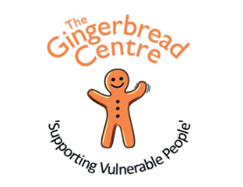 APPLICATION FORM NO: …….………. (For office use only)The Gingerbread Centre is committed to the safeguarding of children and vulnerable people, and this application has been designed with safeguarding as a priority. PART ONE must be completed to allow the processing of the application. The information will only be referred to for contact purposes. The form will not be shown to the selection panel and will be destroyed after six months if you are unsuccessful. PART ONEAPPLICATION FORM NO: …….………. (For office use only)PART TWOThe Gingerbread Centre is committed to the safeguarding of children and vulnerable people and therefore referees will be asked whether the applicant has been the subject of any safeguarding concerns.
We often take up references before interview; please let us know if there is any reason why you would prefer us not to do this. PART THREEPART FOURThe Gingerbread Centre wants to meet the aims and commitments set out in its Equality Policy. This includes not discriminating under the Equality Act 2010. The organisation needs your help and cooperation to enable it to do this, but filling in this form is voluntary.The information provided will be kept separately from your application, will only be used for statistical monitoring and will be kept in confidence. The form will not be shown to the selection panel and will be destroyed after six months.The Gingerbread Centre is committed to encouraging candidates with a disability to apply for available positions and your response will help us to improve provisions for those less able.Thank you for your cooperation.Closing date for applications:     Monday 9th August 2021Please return this form to: 	The AdministratorThe Gingerbread CentreRothesay CourtFurnace Road, LongtonStoke on Trent, ST3 4LYIf you have not been contacted within 7 days of the closing date, then unfortunately your application has not been successful on this occasion.Name: Title:Mr       Mrs       Miss       Ms   Mr       Mrs       Miss       Ms   Address:Tel. No:Address:Tel. No:Home:Business:Business:E-mail:DECLARATIONIn the event of your being successful in your application, failure to complete the application form accurately to the best of your knowledge, or failure to disclose information that may affect your application, could render you liable to action being taken against you under the Disciplinary Procedure with a possibility of dismissal from the organisation.The information provided in all parts of this application form is true and correct to the best of my knowledge.Signed:                                                                                                       Date:Position applied for: Finance AssistantPosition applied for: Finance AssistantPosition applied for: Finance AssistantPosition applied for: Finance AssistantPosition applied for: Finance AssistantPosition applied for: Finance AssistantPosition applied for: Finance AssistantPosition applied for: Finance AssistantEDUCATION,TRAINING AND QUALIFICATIONSEDUCATION,TRAINING AND QUALIFICATIONSEDUCATION,TRAINING AND QUALIFICATIONSEDUCATION,TRAINING AND QUALIFICATIONSEDUCATION,TRAINING AND QUALIFICATIONSEDUCATION,TRAINING AND QUALIFICATIONSEDUCATION,TRAINING AND QUALIFICATIONSEDUCATION,TRAINING AND QUALIFICATIONSPlease give details of School, College, University, Professional and Vocational Qualifications.Please give details of School, College, University, Professional and Vocational Qualifications.Please give details of School, College, University, Professional and Vocational Qualifications.Please give details of School, College, University, Professional and Vocational Qualifications.Please give details of School, College, University, Professional and Vocational Qualifications.Please give details of School, College, University, Professional and Vocational Qualifications.Please give details of School, College, University, Professional and Vocational Qualifications.Please give details of School, College, University, Professional and Vocational Qualifications.Title of Course or SubjectTitle of Course or SubjectTitle of Course or SubjectTitle of Course or SubjectLevelLevelResult or GradeDatePlease give details of any other training or courses attended including current studies.Please give details of any other training or courses attended including current studies.Please give details of any other training or courses attended including current studies.Please give details of any other training or courses attended including current studies.Please give details of any other training or courses attended including current studies.Please give details of any other training or courses attended including current studies.Please give details of any other training or courses attended including current studies.Please give details of any other training or courses attended including current studies.MEMBERSHIP OF PROFESSIONAL BODIESMEMBERSHIP OF PROFESSIONAL BODIESMEMBERSHIP OF PROFESSIONAL BODIESMEMBERSHIP OF PROFESSIONAL BODIESMEMBERSHIP OF PROFESSIONAL BODIESMEMBERSHIP OF PROFESSIONAL BODIESMEMBERSHIP OF PROFESSIONAL BODIESMEMBERSHIP OF PROFESSIONAL BODIESName of Professional BodyName of Professional BodyName of Professional BodyMembership Grade and/or Reg. No./PIN No.Membership Grade and/or Reg. No./PIN No.Membership Grade and/or Reg. No./PIN No.Registration Renewal DateRegistration Renewal DateREFERENCES Please give details of 2 persons who can provide references, one of whom should be your current or most recent employer.REFERENCES Please give details of 2 persons who can provide references, one of whom should be your current or most recent employer.REFERENCES Please give details of 2 persons who can provide references, one of whom should be your current or most recent employer.REFERENCES Please give details of 2 persons who can provide references, one of whom should be your current or most recent employer.REFERENCES Please give details of 2 persons who can provide references, one of whom should be your current or most recent employer.REFERENCES Please give details of 2 persons who can provide references, one of whom should be your current or most recent employer.REFERENCES Please give details of 2 persons who can provide references, one of whom should be your current or most recent employer.REFERENCES Please give details of 2 persons who can provide references, one of whom should be your current or most recent employer.Name:1.1.1.1.2.2.2.Job title:Contact address:Tel No:Email Address:Relationship:EMPLOYMENT HISTORY       Include all gaps of employment giving reason for the unemployment period.EMPLOYMENT HISTORY       Include all gaps of employment giving reason for the unemployment period.EMPLOYMENT HISTORY       Include all gaps of employment giving reason for the unemployment period.EMPLOYMENT HISTORY       Include all gaps of employment giving reason for the unemployment period.EMPLOYMENT HISTORY       Include all gaps of employment giving reason for the unemployment period.EMPLOYMENT HISTORY       Include all gaps of employment giving reason for the unemployment period.PRESENT EMPLOYMENTPRESENT EMPLOYMENTPRESENT EMPLOYMENTPRESENT EMPLOYMENTPRESENT EMPLOYMENTPRESENT EMPLOYMENTName and address of employer Position heldDates (from – to)Dates (from – to)Present salaryPresent salaryBrief details of major duties and responsibilities:Brief details of major duties and responsibilities:Brief details of major duties and responsibilities:Brief details of major duties and responsibilities:Brief details of major duties and responsibilities:Brief details of major duties and responsibilities:Notice required:Notice required:Notice required:Reason for leaving:Reason for leaving:Reason for leaving:PREVIOUS EMPLOYMENT (most recent first)PREVIOUS EMPLOYMENT (most recent first)PREVIOUS EMPLOYMENT (most recent first)PREVIOUS EMPLOYMENT (most recent first)PREVIOUS EMPLOYMENT (most recent first)PREVIOUS EMPLOYMENT (most recent first)Name and address of employer Position heldDates (from – to)Dates (from – to)Salary Reason for leavingINFORMATION IN SUPPORT OF YOUR APPLICATION (Please attach or continue on a supplementary sheet if necessary)INFORMATION IN SUPPORT OF YOUR APPLICATION (Please attach or continue on a supplementary sheet if necessary)INFORMATION IN SUPPORT OF YOUR APPLICATION (Please attach or continue on a supplementary sheet if necessary)INFORMATION IN SUPPORT OF YOUR APPLICATION (Please attach or continue on a supplementary sheet if necessary)INFORMATION IN SUPPORT OF YOUR APPLICATION (Please attach or continue on a supplementary sheet if necessary)INFORMATION IN SUPPORT OF YOUR APPLICATION (Please attach or continue on a supplementary sheet if necessary)Please tell us what skills, qualifications, qualities and experience you have that relate to this post, giving examples where possible.Relate your response to the Job description and Person Specification and Competency Requirements.Please tell us what skills, qualifications, qualities and experience you have that relate to this post, giving examples where possible.Relate your response to the Job description and Person Specification and Competency Requirements.Please tell us what skills, qualifications, qualities and experience you have that relate to this post, giving examples where possible.Relate your response to the Job description and Person Specification and Competency Requirements.Please tell us what skills, qualifications, qualities and experience you have that relate to this post, giving examples where possible.Relate your response to the Job description and Person Specification and Competency Requirements.Please tell us what skills, qualifications, qualities and experience you have that relate to this post, giving examples where possible.Relate your response to the Job description and Person Specification and Competency Requirements.Please tell us what skills, qualifications, qualities and experience you have that relate to this post, giving examples where possible.Relate your response to the Job description and Person Specification and Competency Requirements.DECLARATION of convictions and cautionsPlease list below any convictions or cautions that we should be aware of, if you have none please state this. Signed                                                                                                                         DateTo assist us with our safeguarding procedures, please confirm whether you are barred from working with any vulnerable groups.I confirm that I am NOT barred from working with any vulnerable groupsSigned                                                                                                                        DateIn the last 12 months; have you been in a personal relationship with OR are you related to, a Gingerbread employee or Trustee?Yes/ No*                                Name of employee/ Trustee; *please delete Age:Prefer not to say  Prefer not to say  Prefer not to say  Prefer not to say  Gender:Male   Female  Non Binary  Intersex  Prefer not to say  Do you/have you ever identified as transgender?Do you/have you ever identified as transgender?Do you/have you ever identified as transgender?Yes                      No  Yes                      No  Prefer not to say  Nationality:Prefer not to say  To which of the following ethnic groups do you consider you belong?To which of the following ethnic groups do you consider you belong?To which of the following ethnic groups do you consider you belong?WHITEBritish          Irish  	Any other white background (please state)WHITEBritish          Irish  	Any other white background (please state)ASIAN OR ASIAN BRITISHIndian      Pakistani      Bangladeshi  Any other Asian background (please state)MIXEDWhite & Black Caribbean  White & Black African       White & Asian                   Any other mixed background (please state)MIXEDWhite & Black Caribbean  White & Black African       White & Asian                   Any other mixed background (please state)BLACK OR BLACK BRITISHCaribbean  African       Any other black background (please state)Chinese  Other ethnic group (please state)Other ethnic group (please state)Prefer not to say  Prefer not to say  Prefer not to say  Do you consider yourself to have a disability?                Yes                No             Prefer not to say    If yes, what is the nature of your disability?  (Please give details)Prefer not to say  What is your sexual orientation?Heterosexual   Gay Lesbian  Lesbian  Bisexual What is your sexual orientation?If other, please detail below:If other, please detail below:If other, please detail below:Prefer not to say  Prefer not to say  What is your religion or belief?No religion or belief   Muslim Sikh  Jewish  What is your religion or belief?Prefer not to say  Christian  Buddhist  Hindu  What is your religion or belief?If other, please detail below:If other, please detail below:If other, please detail below:If other, please detail below:Please indicate where you saw this vacancy advertised:Please indicate where you saw this vacancy advertised:Please indicate where you saw this vacancy advertised:Please indicate where you saw this vacancy advertised:Gingerbread Website  Indeed Jobs   Indeed Jobs   VAST website/newsletter  Job Centre      Job Centre Website  Job Centre      Job Centre Website  The Sentinel       The Sentinel Website  The Sentinel       The Sentinel Website  Social Media    (please state)  Social Media    (please state)  Social Media    (please state)  Social Media    (please state)  Internet Search    (please state) Internet Search    (please state) Internet Search    (please state) Internet Search    (please state) Other    (please state) Other    (please state) Other    (please state) Other    (please state) 